Mystery graphQuestion 1This graph was created by a Year 2 class. What is it about?What information is displayed? How do you know?What else could this graph be about?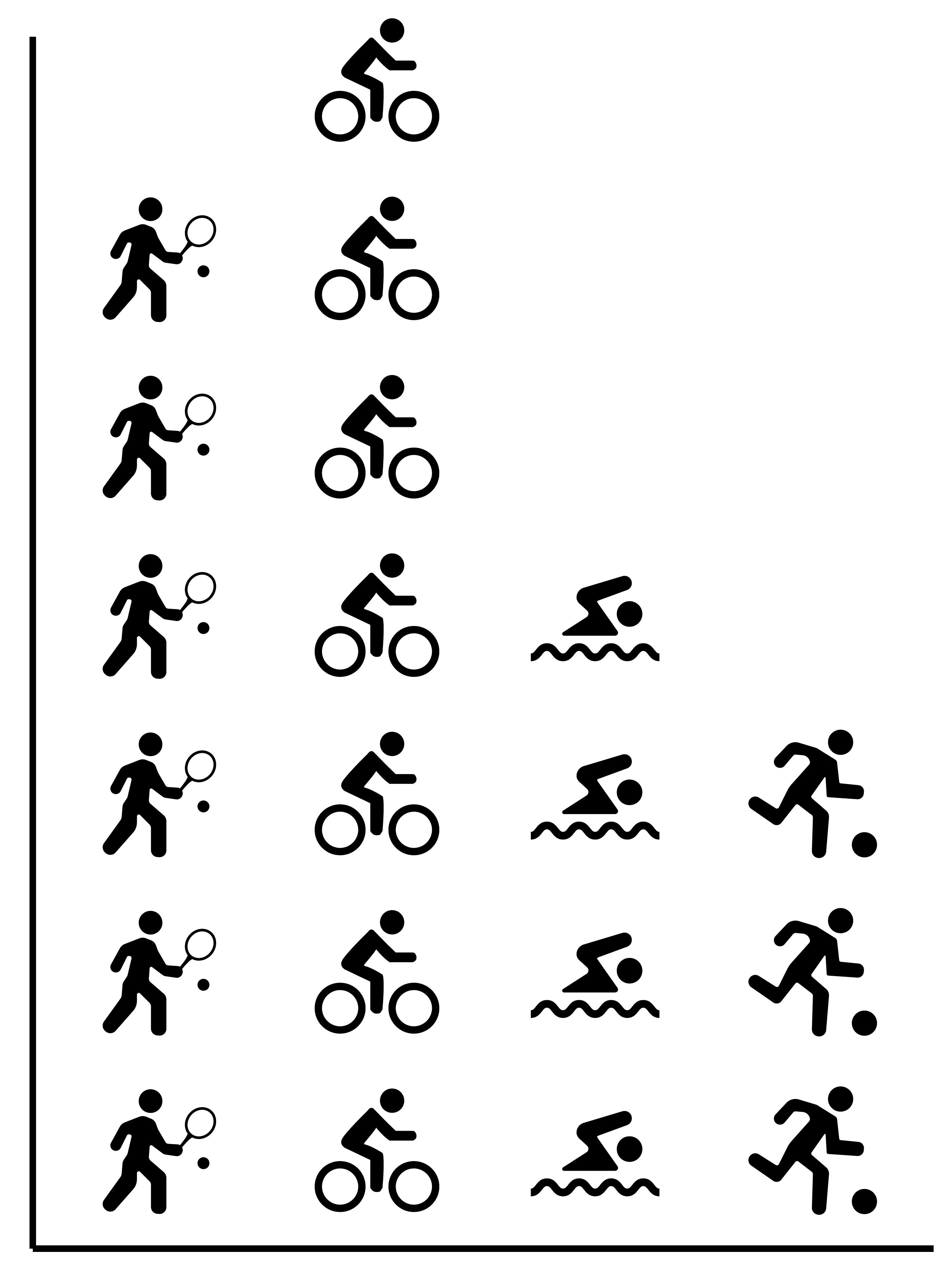 Why would a class use these symbols?How many children could be in this class? How do you know this?What would be a good title for this graph?Label the parts of the graph.How could you show that each symbol indicates more than one student?